Дидактические материалы для подготовки к конкурсу.Синий контейнер- полезные вещи- мягкая игрушка, кепкаГолубой –стекло- стеклян. банкаЖёлтый – металл - шуруп и гайкаКрасный – пластик - пластмассовая бутылка, кусок пенопластаКоричневый – бумага -  бумаж. упаковка от сока, газетаЗелёный – пищевые отходы - огрызок яблока,  сухарьВ отдельный контейнер со значком 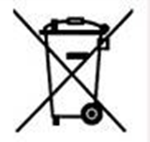 )    “Не выбрасывать! Сдать в специальный пункт по утилизации” 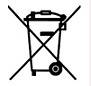 Есть в торговых центрах и магазинах «Техника», где продают бытовые приборы с химическими элементами  питания (ХИТ) 2.      Символ нашей Земли. Он представляет собой греческую букву тета Θ зеленого цвета, расположенную на белом фоне.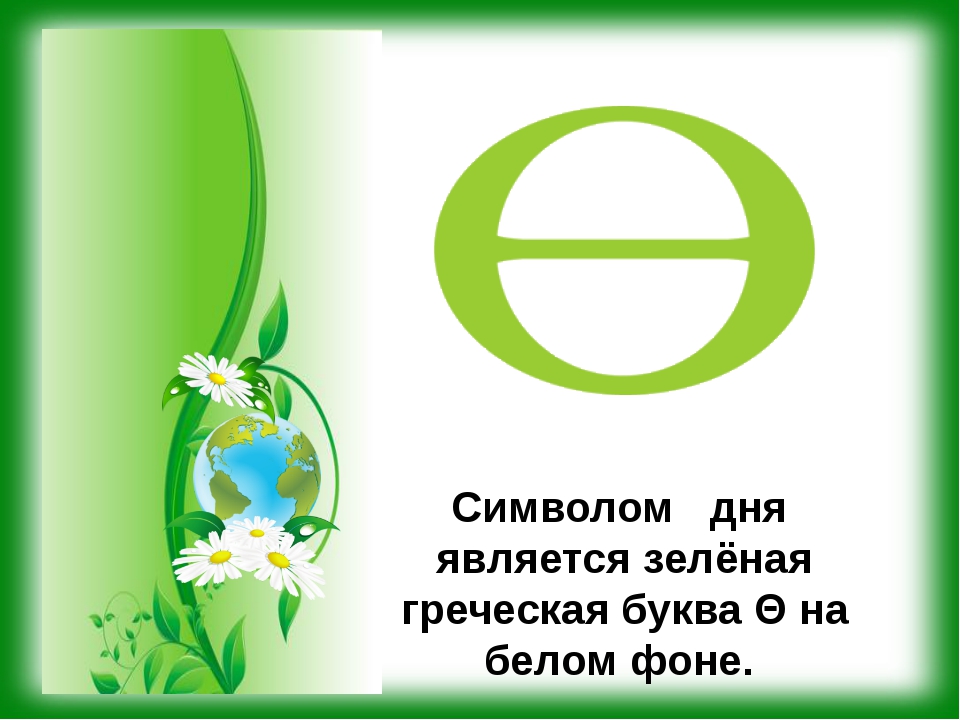 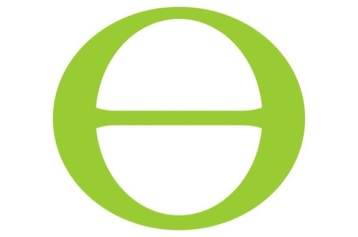 3.  Флаг Дня Земли. Он представляет собой фотографию планеты с космоса. Традиционно флаг связан с Днём Земли и многими другими природоохранными, миротворческими международными мероприятиями.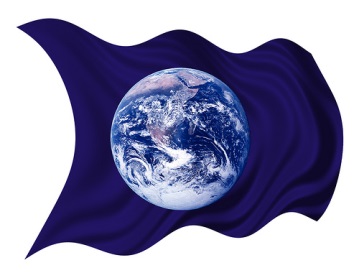    4.   Радиоактивное заражение территории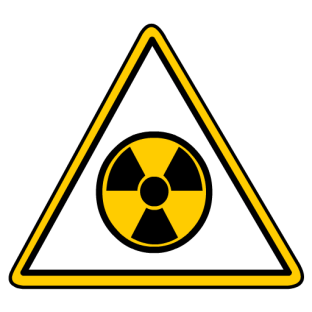 5.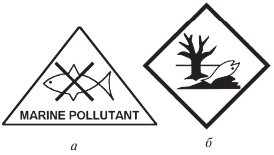 а – знак, применяемый при морских перевозках опасных для флоры и фауны веществ,      б – знак “Опасное для окружающей среды”6.  Этот знак означает, что упаковку следует выбросить в урну. Встречается с разными подписями: «Содержи свою страну в чистоте!» и др.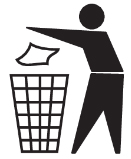 7.Знак «Бокал-вилка» наносится на пластиковую посуду и информирует о пригодности пластикового изделия для контакта с пищевыми продуктами. Если знак перечёркнут красной линией, то пластик непригоден для хранения пищи.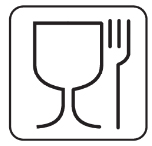  8.   Экологический знак Лента (петля) Мебиуса. Знак вторичной переработки – знак, указывающий, что данный продукт (или упаковка) изготовлен из переработанного материала (Recycled) и/или пригоден для последующей переработки (Recyclable).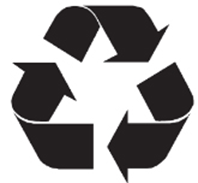 9. «Листок жизни» - знак российской программы экомаркировки.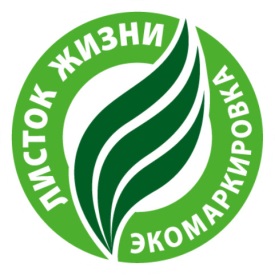          10. Посторонним вход воспрещен.  Одним из непременных условий для сохранения здоровья человека является возможность сохранения личного пространства, есть такой раздел «Социальная экология»;  такой знак может висеть там, где содержатся в неволе животные, есть опасности в окружающей среде, находятся редкие виды или должна быть относительно «чистой» бактериальная среда.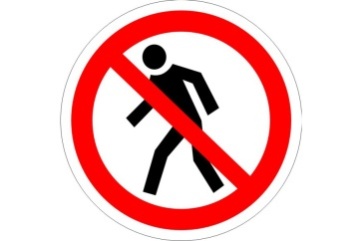 